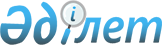 Кепілдік берілген әлеуметтік топтама шеңберінде ұсынылатын көмектің түрлері мен көлемдерін айқындау туралыҚазақстан Республикасы Үкіметінің 2019 жылғы 30 желтоқсандағы № 1032 қаулысы.
      ЗҚАИ-ның ескертпесі

      Осы қаулы 2020 жылғы 1 қаңтардан бастап қолданысқа енгізіледі
      "Мемлекеттік атаулы әлеуметтік көмек туралы" 2001 жылғы 17 шілдедегі Қазақстан Республикасының Заңы 7-бабының 1-1-тармағына сәйкес Қазақстан Республикасының Үкіметі ҚАУЛЫ ЕТЕДІ:
      1. Осы қаулыға қосымшаға сәйкес кепілдік берілген әлеуметтік топтама шеңберінде ұсынылатын көмектің түрлері мен көлемдері айқындалсын.
      2. Осы қаулы 2020 жылғы 1 қаңтардан бастап қолданысқа енгізіледі және ресми жариялануға тиіс. Кепілдік берілген әлеуметтік топтама шеңберінде ұсынылатын көмектің түрлері мен көлемдері
      1. Кепілдік берілген әлеуметтік топтама "Мемлекеттік атаулы әлеуметтік көмек туралы" 2001 жылғы 17 шілдедегі Қазақстан Республикасының Заңына сәйкес шартсыз немесе шартты ақшалай көмек алушылардың қатарындағы:
      1) атаулы әлеуметтік көмек тағайындалған кезеңде - бір жастан алты жасқа дейінгі балалары бар;
      2) тиісті оқу жылы кезеңінде - орта білім беру ұйымдарында оқитын, алты жастан он сегіз жасқа дейінгі балалары бар аз қамтылған отбасыларға беріледі.
      2. Бір жастан алты жасқа дейінгі балалар үшін кепілдік берілген әлеуметтік топтама осы көмек түрлері мен көлемдеріне 1-қосымшаға сәйкес бір жастан алты жасқа дейінгі балалары бар аз қамтылған отбасыларға ұсынылатын кепілдік берілген әлеуметтік топтаманың түрлері мен көлемдерінде беріледі.
      3. Орта білім беру ұйымдарында оқитын алты жастан он сегіз жасқа дейінгі балалар үшін кепілдік берілген әлеуметтік топтама:
      1) осы көмек түрлері мен көлемдеріне 2-қосымшаға сәйкес орта білім беру ұйымдарында оқитын алты жастан он сегіз жасқа дейінгі балалары бар аз қамтылған отбасыларға кепілдік берілген әлеуметтік топтаманың түрлеріндегі және көлемдеріндегі мектеп формасын не спорттық форманы және мектеп-жазу керек-жарақтарының жиынтығын;
      2) денсаулық сақтау саласындағы уәкілетті орган бекітетін нормаларға сәйкес оқу жылы кезеңіндегі оқу күндері оқитын жері бойынша бір реттік ыстық тамақты;
      3) қоғамдық көлікте (таксиден басқа) тасымалдау кезінде билеттің толық құнының кемінде 50 проценті мөлшерінде қоғамдық көлікте жеңілдікпен жол жүруді қамтиды.
      4. Бір жастан он сегіз жасқа дейінгі балаларға денсаулық сақтау саласындағы заңнамаға сәйкес тегін медициналық көмектің кепілдік берілген көлемі шеңберінде және міндетті әлеуметтік медициналық сақтандыру жүйесіндегі көмек түрлері мен көлемдері бойынша медициналық, оның ішінде стоматологиялық көмек ұсынылады. Бір жастан алты жасқа дейінгі балалары бар аз қамтылған отбасыларға берілетін кепілдік берілген әлеуметтік топтаманың түрлері мен көлемдері
      Ескертпе:
      1) азық-түлік жиынтығы "Тамақ өнімдерінің қауіпсіздігі туралы" 2007 жылғы 21 шілдедегі Қазақстан Республикасының Заңында бекітілген тамақ өнімдерін сақтау және тасымалдау кезінде олардың қауіпсіздігіне қойылатын талаптарға сай болуға тиіс;
      2) тұрмыстық химия тауарларының жиынтығы оларды сақтау және тасымалдау кезінде "Синтетикалық жуғыш құралдар мен тұрмыстық химия тауарларының қауіпсіздігіне қойылатын талаптар" техникалық регламентін бекіту туралы" Қазақстан Республикасы Үкіметінің 2008 жылғы 4 наурыздағы №217 қаулысымен бекітілген қауіпсіздік пен сапа талаптарына сай болуға тиіс. Орта білім беру ұйымдарында оқитын алты жастан он сегіз жасқа дейінгі балалары бар аз қамтылған отбасыларға берілетін кепілдік берілген әлеуметтік топтаманың түрлері мен көлемдері
					© 2012. Қазақстан Республикасы Әділет министрлігінің «Қазақстан Республикасының Заңнама және құқықтық ақпарат институты» ШЖҚ РМК
				
      Қазақстан Республикасының
Премьер-Министрі

А. Мамин
Қазақстан Республикасы
Үкіметінің
2019 жылғы 30 желтоқсандағы
№ 1032 қаулысына
қосымшаКепілдік берілген әлеуметтік
топтама шеңберінде сынылатын
көмектің түрлері мен
көлемдеріне
1-қосымша
Санаты
Түрі
Көлемі
1. Азық-түлік жиынтығы
1. Азық-түлік жиынтығы
1. Азық-түлік жиынтығы
Бір жастан үш жасқа дейінгі балалар
Гипоаллергенді жеміс езбесі (зауыттық қаптамада 50-ден 100 граммға дейінгі көлемде, алты айдан үш жасқа дейінгі балаларға пайдалануға рұқсат етілген)
кемінде 600 грамм
Бір жастан үш жасқа дейінгі балалар
Гипоаллергенді көкөніс езбесі (зауыттық қаптамада 50-ден 100 граммға дейінгі көлемде, алты айдан үш жасқа дейінгі балаларға пайдалануға рұқсат етілген)
кемінде 610 грамм
Бір жастан үш жасқа дейінгі балалар
Балаларға арналган гипоаллергенді балалар ботқасы (зауыттық қаптамада, алты айдан үш жасқа дейінгі балаларға пайдалануға рұқсат етілген)
кемінде 320 грамм
Бір жастан үш жасқа дейінгі балалар
Өлшеп оралған жүгері жармасы, зауыттық қаптамада
кемінде 400 грамм
Бір жастан үш жасқа дейінгі балалар
Өлшеп оралған сұлы үлпегі, зауыттық қаптамада
кемінде 800 грамм
Бір жастан үш жасқа дейінгі балалар
Балаларға арналған балалар печеньесі (бір жастан үш жасқа дейінгі балаларға пайдалануға рұқсат етілген, зауыттық қаптамада)
кемінде 800 грамм
Бір жастан үш жасқа дейінгі балалар
Балаларға арналған пастерленген сүт, зауыттық қаптамада, майлылығы 2,5 %
кемінде 2 литр
Үш жастан алты жасқа дейінгі балалар
Балаларға арналган пастерленген сүт, зауыттық қаптамада, майлылығы 2,5 %
кемінде 2 литр
Үш жастан алты жасқа дейінгі балалар
Бидайдың қатты сорттарынан жасалған макарондар, зауыттық қаптамада
кемінде 800 грамм
Үш жастан алты жасқа дейінгі балалар
Өлшеп оралған сұлы үлпегі, зауыттық қаптамада
кемінде 800 грамм
Күнбағыс майы, зауыттық қаптамада
кемінде 0,8 литр
Классикалық гематоген
кемінде 240 грамм
Құрамында тұтас дақылдары бар, таңғы асқа арналған сүтті жастықтар, зауыттық қаптамада
кемінде 250 грамм
Балаларға арналған печенье, зауыттық қаптамада
кемінде 400 грамм
Өлшеп оралған арпа жармасы, зауыттық қаптамада
кемінде 1 кг
Өлшеп оралған қарақұмық жармасы, зауыттық қаптамада
кемінде 1,6 кг
Өлшеп оралған уатылған бұршақ, зауыттық қаптамада
кемінде 800 грамм
Өлшеп оралған ұнтақ жармасы, зауыттық қаптамада
кемінде 700 грамм
Табиғи бал, зауыттық қаптамада
кемінде 200 грамм
2. Тұрмыстық химия тауарларының жиынтығы
2. Тұрмыстық химия тауарларының жиынтығы
2. Тұрмыстық химия тауарларының жиынтығы
Бір жастан алты жасқа дейінгі балалар
Балалар тіс пастасы
кемінде 50 миллилитр
Бір жастан алты жасқа дейінгі балалар
Балалар тіс щеткасы
кемінде 1 бірлік
Бір жастан алты жасқа дейінгі балалар
Балаларға арналған гипоаллергенді сабын
кемінде 180 грамм
Бір жастан алты жасқа дейінгі балалар
Балалар сусабыны
кемінде 200 миллилитр
Бір жастан алты жасқа дейінгі балалар
Балалар кремі
кемінде 45 миллилитр
Бір жастан алты жасқа дейінгі балалар
Кір сабын
кемінде 200 грамм
Бір жастан алты жасқа дейінгі балалар
Балалар кір жуғыш ұнтағы
кемінде 800 граммКепілдік берілген әлеуметтік
топтама шеңберінде сынылатын
көмектің түрлері мен
көлемдеріне
2-қосымша
Санат
Түрі
Көлемі

(бірлік)
1. Мектеп формасы жинағы
1. Мектеп формасы жинағы
1. Мектеп формасы жинағы
Ұлдарға
Пиджак
1
Кеудеше
1
Шалбар
1
Көйлек немесе водолазка
1
Аяқ-киім
1
Қыздарға
Пиджак
1
Кеудеше
1
Белдемше немесе сарафан (шалбар)
1
Блузка немесе водолазка
1
Аяқ-киім
1
Немесе

спорттық

форма
Спорттық костюм
1
Немесе

спорттық

форма
Спорттық аяқ киім
1
Мектеп-жазу керек-жарақтарының жинағы
Мектеп-жазу керек-жарақтарының жинағы
1-4 сыныпты

қоса

алғандағы

оқушыларға
Рюкзак (қызға немесе ұлға арналған)
1
1-4 сыныпты

қоса

алғандағы

оқушыларға
Дәптерлер (12 парақ)
20
1-4 сыныпты

қоса

алғандағы

оқушыларға
Пенал
1
1-4 сыныпты

қоса

алғандағы

оқушыларға
Сурет салуға арналған альбом (24 бет)
1
1-4 сыныпты

қоса

алғандағы

оқушыларға
Шарикті қаламсап
10
1-4 сыныпты

қоса

алғандағы

оқушыларға
Қара қарындаш
5
1-4 сыныпты

қоса

алғандағы

оқушыларға
Тыстар (дәптер және (немесе) кітаптар үшін)
20
1-4 сыныпты

қоса

алғандағы

оқушыларға
Акварель бояулары
1
1-4 сыныпты

қоса

алғандағы

оқушыларға
Сызғыш
1
1-4 сыныпты

қоса

алғандағы

оқушыларға
Өшіргіш
1
5-9 сыныпты

қоса

алгандағы

оқушыларға
Рюкзак (қызға немесе ұлға арналған)
1
5-9 сыныпты

қоса

алгандағы

оқушыларға
Дәптерлер (12 парақ)
20
5-9 сыныпты

қоса

алгандағы

оқушыларға
Қалың дәптер (24 бет)
10
5-9 сыныпты

қоса

алгандағы

оқушыларға
Пенал
1
5-9 сыныпты

қоса

алгандағы

оқушыларға
Сурет салуға арналған альбом (48 бет)
1
5-9 сыныпты

қоса

алгандағы

оқушыларға
Шарикті қаламсап
10
5-9 сыныпты

қоса

алгандағы

оқушыларға
Қара қарындаш
5
5-9 сыныпты

қоса

алгандағы

оқушыларға
Тыстар (дәптер және (немесе) кітаптар үшін)
20
5-9 сыныпты

қоса

алгандағы

оқушыларға
Сызғыш
1
5-9 сыныпты

қоса

алгандағы

оқушыларға
Өшіргіш
1
10-11

сыныпты

қоса

алғандағы

оқушыларға
Рюкзак (қыз немесе ұлға арналған)
1
10-11

сыныпты

қоса

алғандағы

оқушыларға
Дәптерлер (12 парақ)
20
10-11

сыныпты

қоса

алғандағы

оқушыларға
Қалың дәптер (36 бет)
10
10-11

сыныпты

қоса

алғандағы

оқушыларға
Пенал
1
10-11

сыныпты

қоса

алғандағы

оқушыларға
Шарикті қаламсап
10
10-11

сыныпты

қоса

алғандағы

оқушыларға
Қара қарындаш
10
10-11

сыныпты

қоса

алғандағы

оқушыларға
Тыстар (дәптер және (немесе) кітаптар үшін)
20
10-11

сыныпты

қоса

алғандағы

оқушыларға
Сызғыш
1
10-11

сыныпты

қоса

алғандағы

оқушыларға
Циркуль
1
10-11

сыныпты

қоса

алғандағы

оқушыларға
Өшіргіш
1